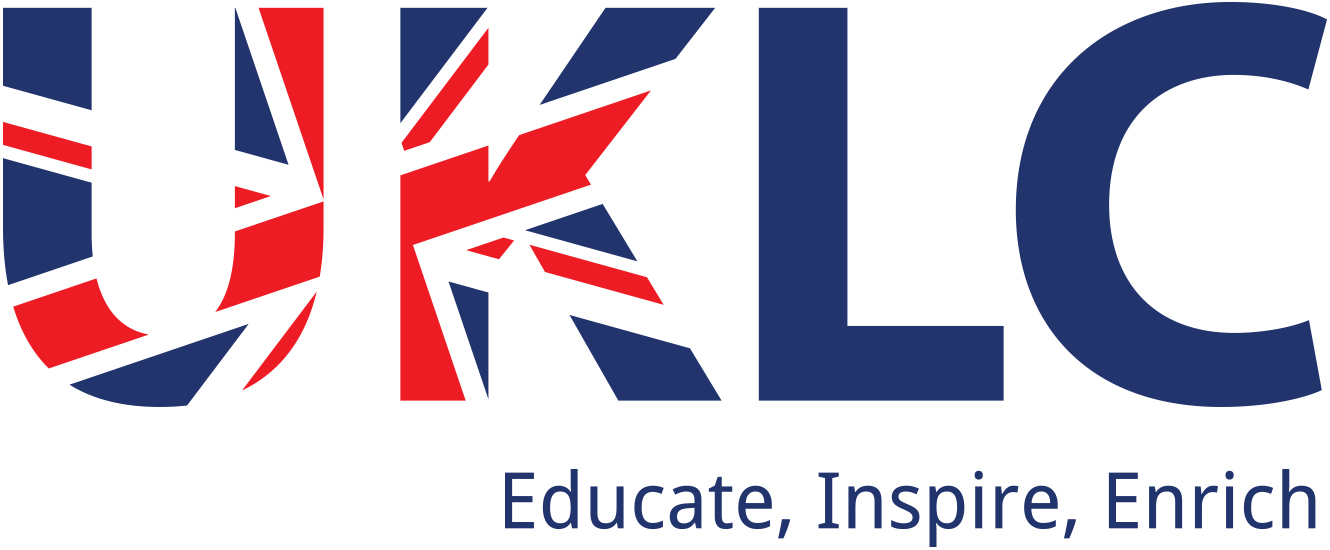 Wii Dance Preparation This activity may require some preparation. Dependent upon accessible equipment. If a Nintendo Wii is not accessible UKLC staff will need to You Tube a number of Wii dance songs or use the videos provided from head office (See your centre manager for these. Centre USB). Equipment Required Nintendo Wii, tv / screen, projector, amp, pens, paper & prizes StaffStaff will need to float around the evening activity ensuring all students are taking part in activity.Once all the students are in and sat down, explain the evening activity.Running the ActivityDependent upon room available all students can take part in Wii Dance. If a Wii is accessible four students can dance in at the front of the room directly in front of the tv screen / Wii sensors with the remotes whilst the remaining students can all dance along behind. If a Wii is not accessible this can be projected onto a screen with all students dancing at one time (minus the remotes). You may want to have dance offs boys versus girls / staff versus students / group leaders to make the evening more interesting and competitive. 